Сумська міська радаВиконавчий комітетРІШЕННЯУ зв’язку з кадровими змінами в структурі апарату Сумської міської ради, керуючись частиною першою статті 52 Закону України «Про місцеве самоврядування в Україні», виконавчий комітет Сумської міської радиВИРІШИВ: Внести зміни до рішення виконавчого комітету Сумської міської ради від 15.08.2017 № 422 «Про черговий призов громадян України на строкову військову службу у жовтні-листопаді 2017 року», виклавши додаток 1 до рішення  у новій редакції (додається).Міський голова 							            О.М. Лисенко	Кононенко 700-519  	 	Розіслати: згідно зі списком   Додаток 1	    до рішення виконавчого комітету 	    від 18.10.2017  № 560         «Затверджено»рішенням виконавчого комітету                                                     від   18.10.2017  № 560 СКЛАД призовної комісії для забезпечення проведення чергового призову громадян України на строкову військову службу у  жовтні-листопаді 2017 рокуОсновний склад комісії:Голова комісії:Примітка: Встановити, що у разі персональних змін у складі комісії або відсутності осіб, які входять до її складу в зв’язку з відпусткою, хворобою чи з інших причин, особи, які виконують їх обов’язки, входять до складу комісії за посадами.Заступник міського головиз питань діяльності виконавчих органів ради                       М.О. Галицький   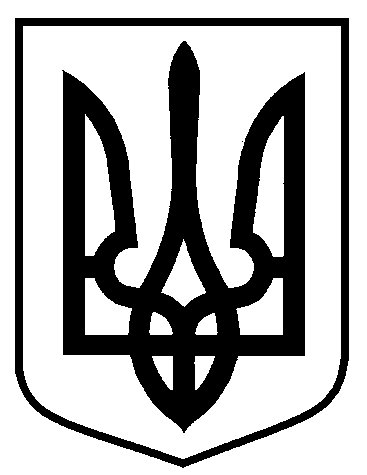 від  18.10. 2017 року № 560 Про внесення змін до рішення виконавчого комітету Сумської міської ради від 15.08.2017 № 422 «Про черговий призов громадян України на строкову військову службу у жовтні-листопаді                  2017 року»ГалицькийМаксим Олегович- заступник міського голови з питань діяльності виконавчих органів радиСекретар  комісії:Секретар  комісії:Секретар  комісії:Узька Олена Володимирівна- медична сестра міської клінічної лікарні № 4Члени комісії:Члени комісії:Члени комісії:Хлопонін Андрій Іванович- військовий комісар Сумського  міського військового комісаріатуПлахотніковаГалина Дмитрівна- директор Інформаційно-методичного центру управління освіти і наукиДідусьов Олександр Вікторович- ТВО заступника начальника Сумського ВП (м.Суми) ГУ НП України в Сумській областіОстріщенкоВолодимир Дмитрович- лікар, який організовує роботу  медичного персоналу щодо медичного огляду призовниківВертельМарія Юріївна-директор Сумського міського центру соціальних служб для сім’ї, дітей та молодіШвачкоТетяна Іванівна  голова міської організації Товариства сприяння обороні України (за згодою)                                                      Продовження додатка Резервний склад комісії:Голова комісії:Баранов Андрій Володимирович- секретар Сумської міської радиСекретар  комісії:Микитенко Алла Станіславівна- медична сестра  міської клінічної лікарні    № 4- медична сестра  міської клінічної лікарні    № 4Члени комісії:Члени комісії:Ткаченко Роман Сергійович - ТВО заступника військового комісара –  начальника відділення комплектування Сумського МВК  - ТВО заступника військового комісара –  начальника відділення комплектування Сумського МВК НікітінаІрина Павлівна - методист Інформаційно-методичного   центру управління освіти і науки         Сумької міської ради - методист Інформаційно-методичного   центру управління освіти і науки         Сумької міської радиБондаренко Дмитро Валерійович - заступник начальника відділу Сумського ВП (м.Суми) ГУ НП України в Сумській області - заступник начальника відділу Сумського ВП (м.Суми) ГУ НП України в Сумській областіЛадна Валентина Іванівна- лікар, який організовує роботу  медичного персоналу щодо медичного огляду призовників- лікар, який організовує роботу  медичного персоналу щодо медичного огляду призовниківСкрипченкоНаталія Василівна- головний спеціаліст Сумського міського центру соціальних служб для сім’ї, дітей та молоді- головний спеціаліст Сумського міського центру соціальних служб для сім’ї, дітей та молодіПільгуй Віктор Михайлович- директор учбового спортивного центру     (за згодою)- директор учбового спортивного центру     (за згодою)